Congruent Shapes - advancedSolutions for the assessment Congruent Shapes - advancedName :Class :Date :Mark :/8%1) Write down the letters of a pair of congruent shapes from the grid below






     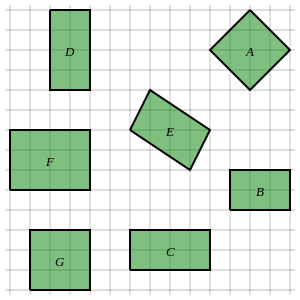 [1]  2) Identify all pairs of congruent shapes in the grid below








     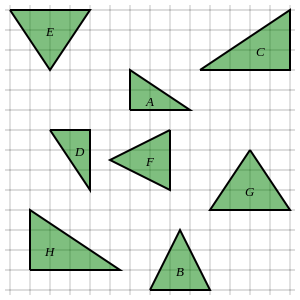 [1]  3) Identify the only shape which is not congruent to any other shape in the grid below






     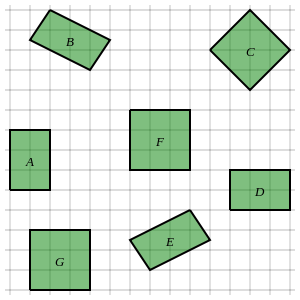 [1]  4) Identify all pairs of congruent triangles. Note that the diagram is not drawn to scale.

      



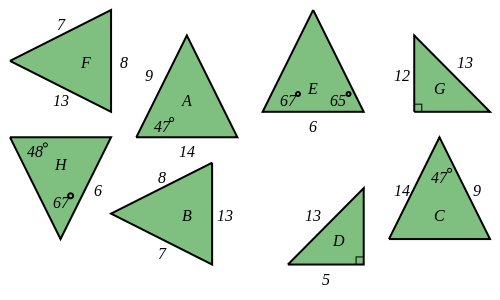 [1]  5) Identify the only pair of congruent triangles which can be proved using the '3 equal sides' rule (SSS)






     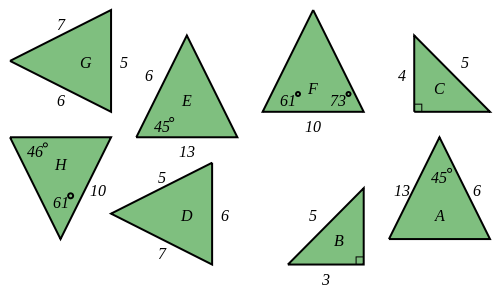 [1]  6) Identify the only pair of congruent triangles which can be proved using the '2 angles and a corresponding side' rule (AAS)






     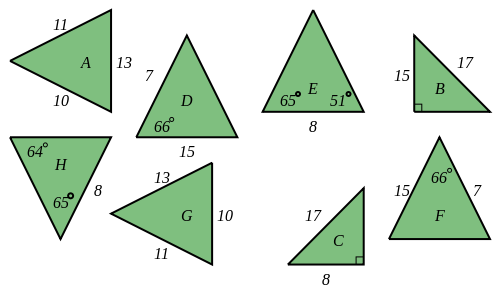 [1]  7) Identify the only pair of congruent triangles which can be proved using the '2 sides and the included angle' rule (SAS)






     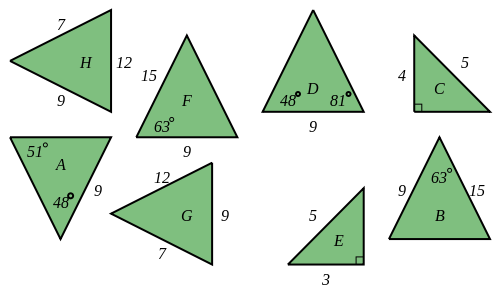 [1]  8) Identify the only pair of congruent triangles which can be proved using the 'right angle, hypotenuse and side' rule (RHS)






     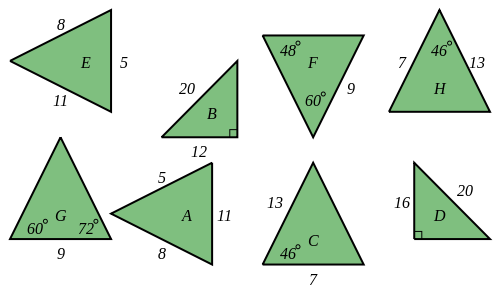 [1]  1) D and C2) B and F, D and A, E and G, C and H3) C4) C and A, F and B, H and E, G and D5) G and D6) H and E7) B and F8) D and B